Connection Student CouncilFall Leadership TrainingFriday, September 4, 201512:00pm-4:30pm12:00pm			Check-In			UC 6912:15pm			Welcome							UC 69				Group activity12:30pm-1:15pm		From Criticism to Compliments		 		UC 69				Marijuana Sawyer, Director				Future Teachers Program				ConnectUww				Kimberly Clarksen, Assistant Director			UC 68A				Career & Leadership Development1:20pm-2:05pm		Conflict Resolution						UC 68A				Whitney Supianoski, Director				McNair Scholars ProgramExtroverts vs. Introverts					UC 68B				Ron Buchholz, Director				Career & Leadership Development2:05pm-2:20pm		Break								UC 69				Light Refreshment 2:20pm-3:05pm		SUFAC							UC 69				Brent Bilodeau, Assistant Vice ChancellorStudent AffairsRobert Emmett, ChairSUFAC 3:10pm-3:55pm		Professional Communication 				UC 68A				Richard McGregory, Assistant Vice Chancellor				Multicultural Affairs and Student Success				Recruiting and Retaining Members			UC 68B					Rifeta Badi, Graduate Assistant				Career & Leadership Development4:00pm-4:30pm		Closing							UC 69				Group Activity 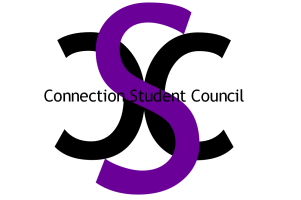 